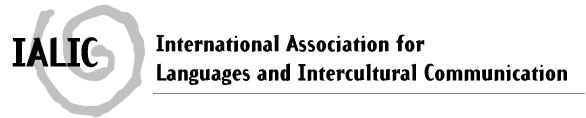 Membership Form 2018Joining IALIC New members: please complete all sections. Then send the form and payment to the membership secretary (contact details can be found at the end of the form).Renewing your membershipRenewing members: you only need to fill in: Name Payment detailsAny changes to your recordSignature at end.Membership benefits include: Reduced fee for attending the IALIC annual conference and free copy of six issues of the IALIC Journal, LAIC per year. For receiving conference information and other IALIC-related updates, please subscribe to the IALIC mailing list at https://www.jiscmail.ac.uk/cgi-bin/webadmin?A0=IALIC.   Section 1: Your contact details Title:  ....................................................................................................................................First name.............................................................................................................................Surname:  ............................................................................................................................. Address for Correspondence:  ............................................................................................
  
...............................................................................................................................................  
    Institution address (if different):  ........................................................................................
 
...............................................................................................................................................  
    Tel (including international code): ...................................................................................... Fax (including international code):  ................................................................................... Email:  ................................................................................................................................ Section 2: Membership fee (Please highlight your option)Annual subscription: £40Three year subscription: £120Registered students: £35 (please submit proof of student status) Institutional membership: £135Membership runs until the end of the calendar year, i.e. December 31, 2018 for this year's annual membership or until December 31, 2020 for three-year membership.Section 3: Payment details 1.  We accept cheques in pounds sterling (unfortunately we are not able to accept cheques in any other currency). Please make cheques payable to IALIC.2.  We also accept direct payments by bank transfer (or standing order) in pound sterling. The IALIC bank account details are as follows:  Bank: Co-operative BankAccount name: IALICSort code: 08-92-99Sterling account number:  65090974BIC CODE:  CPBK GB22Sterling Current Account IBAN: GB71 CPBK 0892 9965 0909 743.  We accept payment by most major credit cards via PayPal. Please follow the instructions on our website http://ialic.international or email ialicmembership@gmail.com if you have any questions.I agree to abide by the constitution of the Association, and confirm my interest in the furtherance of its aims. I submit my application for membership of IALIC for the period (please highlight your option)Either:1st January 2018 to 31st December 2018Or:1st January 2018 to 31st December 2020I agree to pay my subscription fee of   ...................................................... I am enclosing a cheque made payable to IALIC                  □ YES              □ NO I will pay by credit card via PayPal.□ YES              □ NO I am sending a bank transfer to the IALIC a/c            □ YES              □ NO I have set up a standing order to IALIC:□ YES              □ NO Date of transfer/ standing order: ...................................................... My current e-mail address is:………………………………………….Section 4: Other information Are you happy for us to store your details electronically? □ YES              □ NO Are you happy for us to make these details available to other IALIC members and conference delegates and to the publisher Taylor & Francis for the purpose of sending you the journal? □ YES              □ NO Please give us details in the space below of your main research and/or teaching interests in Languages and Intercultural Communication (no more than three areas please): 1. ......................................................................................................................2. ......................................................................................................................3. ......................................................................................................................Please give us details of the main languages you speak so that these can be added to our language inventory:1. ......................................................................................................................2. ......................................................................................................................3. ......................................................................................................................Are you happy for us to publish these details in our membership directory?□ YES              □ NO Section 5: Your signature Signature: …................................................……………………...............................       Date: ….............……….............................................................................................. Please return the form with payment to:Dr. Vivien Xiaowei Zhou,Room 4/14, The Business School, Edinburgh Napier University (Craiglockhart campus), Glenlockhart Road, Edinburgh, EH14 1DJe-mail: ialicmembership@gmail.com